POZORIŠTE U PARKU 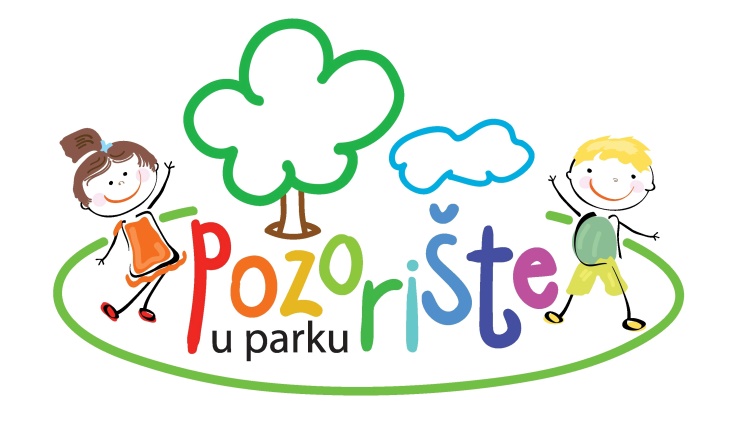 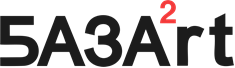 subota 17. jun od 17.00 do 21.30 Beograd, Šah klub u Tašmajdanskom parku
KO MOŽE DA UČESTVUJE: Za učešće se mogu prijaviti dečje i omladinske dramske grupe, sekcije i sl. koje rade u/pri školama, ustanovama kulture, organizacijama civilnog društva, školama jezika, dramskim i kreativnim studijima, agencijama... Program Pozorište u parku nije takmičarski. Svi učesnici dobijaju diplomu za učešće.PROPOZICIJE: Predstava je nastala kroz kreativni proces, u potpunosti ili delimično Predstava je namenjena dečjoj ili omladinskoj publici Predstava ima obrazovni i/ili vaspitni značajTrajanje predstave (ili odlomaka) nije kraće od 5 ni duže od 20 minuta 
(predstavu možete skratiti, izdvojiti odlomke ili odabrati scenu koju želite da prikažete; samo u izuzetnim slučajevima biće prihvaćene predstave dužeg trajanja)Vreme za nameštanje i razmeštanje scene nije duže od 5 minutaPredstava se može igrati na otvorenom, po dnevnom svetlu i bez teškog dekora Snimak predstave je pravovremeno dostavljen organizatorima (podignut na internet)Učesnici u predstavama obavezno gledaju predstave svojih vršnjaka 
(ako se ova propozicija prekrši, grupa gubi pravo učešća u Pozorištu u parku u naredne tri godine). IZVOĐENJA: Predstave se igraju jedna za drugom, samo sa 5 minuta pauze (za promenu scene), u tri bloka: Deca za decu; Deca/mladi za mlađe ili starije (npr. omladinci za decu) i Mladi za mlade. Satnica će biti utvrđena u zavisnosti od pristiglih prijava. Publiku čine članovi svih grupa koje učestvuju u programu, kao i vršnjaci učesnika – građani Beograda. TEHNIČKI USLOVI: 
Ovde preuzmite tlocrt i fotografiju izvođačkog prostora (Šah kluba). Ozvučenje je obezbeđeno. Garderoba će biti obezbeđena u blizini Tašmajdanskog parka. Za odlaganje rekvizite i pripremu za izlazak na scenu, koristi se prostor iza paviljona Šah kluba. KADA PLANIRATE PRIJAVLJIVANJE, RAZMIŠLJAJTE O SLEDEĆEM: Kroz Pozorište u parku želimo da promovišemo dramsko stvaralaštvo dece/mladih i za decu/mlade, a posebno kreativan dramski proces kao oblik obrazovno-vaspitnog rada. Cilj je da podstaknemo nastavnike i umetnike da prihvate i primene kreativan način rada u svojim školama, grupama i sredinama, kako bi deca i mladi dobili šansu da kroz kreativnu participaciju razviju maštovitost, spontanost, izražajnost... ZA DODATNA PITANJA I DOGOVORE: Ukoliko imate bilo kakve nedoumice, pitanja ili potrebu za više informacija, pišite nam na adresu: pozoristeuparku@gmail.com 